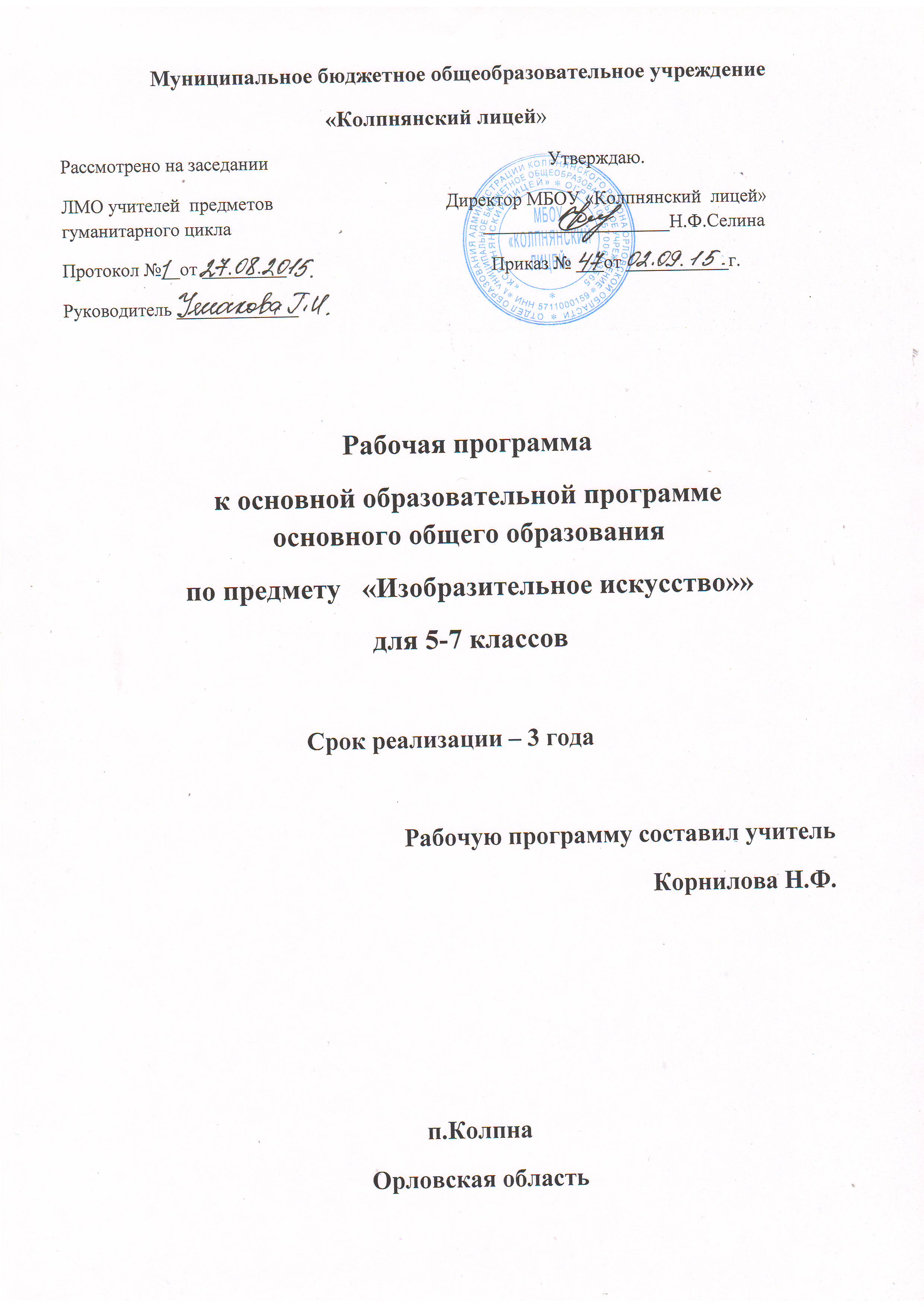 Учебный предмет «Изобразительное искусство» в общеобразовательной школе направлен на формирование художественной культуры учащихся как неотъемлемой части культуры духовной, т. е. культуры мироотношений, выработанных поколениями. Эти ценности как высшие ценности человеческой цивилизации, накапливаемые искусством, должны быть средством очеловечения, формирования нравственно-эстетической отзывчивости на прекрасное и безобразное в жизни и искусстве, т. е. зоркости души растущего человека. Данная рабочая программа предназначена для реализации   в МБОУ «Колпнянский лицей» в общеобразовательных классах и предполагает изучение биологии на базовом уровне в объеме 105 часов. 1.Планируемые результаты освоения учебной деятельностиВыпускник научится:характеризовать особенности уникального народного искусства, семантическое значение традиционных образов, мотивов (древо жизни, птица, солярные знаки); создавать декоративные изображения на основе русских образов;раскрывать смысл народных праздников и обрядов и их отражение в народном искусстве и в современной жизни; создавать эскизы декоративного убранства русской избы;создавать цветовую композицию внутреннего убранства избы;определять специфику образного языка декоративно-прикладного искусства;создавать самостоятельные варианты орнаментального построения вышивки с опорой на народные традиции;создавать эскизы народного праздничного костюма, его отдельных элементов в цветовом решении;умело пользоваться языком декоративно-прикладного искусства, принципами декоративного обобщения, уметь передавать единство формы и декора (на доступном для данного возраста уровне);выстраивать декоративные, орнаментальные композиции в традиции народного искусства (используя традиционное письмо Гжели, Городца, Хохломы и т. д.) на основе ритмического повтора изобразительных или геометрических элементов;владеть практическими навыками выразительного использования фактуры, цвета, формы, объема, пространства в процессе создания в конкретном материале плоскостных или объемных декоративных композиций;распознавать и называть игрушки ведущих народных художественных промыслов; осуществлять собственный художественный замысел, связанный с созданием выразительной формы игрушки и украшением ее декоративной росписью в традиции одного из промыслов;характеризовать основы народного орнамента; создавать орнаменты на основе народных традиций;различать виды и материалы декоративно-прикладного искусства;различать национальные особенности русского орнамента и орнаментов других народов России;находить общие черты в единстве материалов, формы и декора, конструктивных декоративных изобразительных элементов в произведениях народных и современных промыслов;различать и характеризовать несколько народных художественных промыслов России;называть пространственные и временные виды искусства и объяснять, в чем состоит различие временных и пространственных видов искусства;классифицировать жанровую систему в изобразительном искусстве и ее значение для анализа развития искусства и понимания изменений видения мира;объяснять разницу между предметом изображения, сюжетом и содержанием изображения;композиционным навыкам работы, чувству ритма, работе с различными художественными материалами;создавать образы, используя все выразительные возможности художественных материалов;простым навыкам изображения с помощью пятна и тональных отношений;навыку плоскостного силуэтного изображения обычных, простых предметов (кухонная утварь);изображать сложную форму предмета (силуэт) как соотношение простых геометрических фигур, соблюдая их пропорции;создавать линейные изображения геометрических тел и натюрморт с натуры из геометрических тел;строить изображения простых предметов по правилам линейной перспективы;характеризовать освещение как важнейшее выразительное средство изобразительного искусства, как средство построения объема предметов и глубины пространства;передавать с помощью света характер формы и эмоциональное напряжение в композиции натюрморта;творческому опыту выполнения графического натюрморта и гравюры наклейками на картоне;выражать цветом в натюрморте собственное настроение и переживания;рассуждать о разных способах передачи перспективы в изобразительном искусстве как выражении различных мировоззренческих смыслов;применять перспективу в практической творческой работе;навыкам изображения перспективных сокращений в зарисовках наблюдаемого;навыкам изображения уходящего вдаль пространства, применяя правила линейной и воздушной перспективы;видеть, наблюдать и эстетически переживать изменчивость цветового состояния и настроения в природе;навыкам создания пейзажных зарисовок;различать и характеризовать понятия: пространство, ракурс, воздушная перспектива;пользоваться правилами работы на пленэре;использовать цвет как инструмент передачи своих чувств и представлений о красоте; осознавать, что колорит является средством эмоциональной выразительности живописного произведения;навыкам композиции, наблюдательной перспективы и ритмической организации плоскости изображения;различать основные средства художественной выразительности в изобразительном искусстве (линия, пятно, тон, цвет, форма, перспектива и др.);определять композицию как целостный и образный строй произведения, роль формата, выразительное значение размера произведения, соотношение целого и детали, значение каждого фрагмента в его метафорическом смысле;пользоваться красками (гуашь, акварель), несколькими графическими материалами (карандаш, тушь), обладать первичными навыками лепки, использовать коллажные техники;различать и характеризовать понятия: эпический пейзаж, романтический пейзаж, пейзаж настроения, пленэр, импрессионизм;различать и характеризовать виды портрета;понимать и характеризовать основы изображения головы человека;пользоваться навыками работы с доступными скульптурными материалами;видеть и использовать в качестве средств выражения соотношения пропорций, характер освещения, цветовые отношения при изображении с натуры, по представлению, по памяти;видеть конструктивную форму предмета, владеть первичными навыками плоского и объемного изображения предмета и группы предметов;использовать графические материалы в работе над портретом;использовать образные возможности освещения в портрете;пользоваться правилами схематического построения головы человека в рисунке;называть имена выдающихся русских и зарубежных художников - портретистов и определять их произведения;навыкам передачи в плоскостном изображении простых движений фигуры человека;навыкам понимания особенностей восприятия скульптурного образа;навыкам лепки и работы с пластилином или глиной;рассуждать (с опорой на восприятие художественных произведений - шедевров изобразительного искусства) об изменчивости образа человека в истории искусства;приемам выразительности при работе с натуры над набросками и зарисовками фигуры человека, используя разнообразные графические материалы;характеризовать сюжетно-тематическую картину как обобщенный и целостный образ, как результат наблюдений и размышлений художника над жизнью;объяснять понятия «тема», «содержание», «сюжет» в произведениях станковой живописи;изобразительным и композиционным навыкам в процессе работы над эскизом;узнавать и объяснять понятия «тематическая картина», «станковая живопись»;перечислять и характеризовать основные жанры сюжетно- тематической картины;характеризовать исторический жанр как идейное и образное выражение значительных событий в истории общества, как воплощение его мировоззренческих позиций и идеалов;узнавать и характеризовать несколько классических произведений и называть имена великих русских мастеров исторической картины;характеризовать значение тематической картины XIX века в развитии русской культуры;рассуждать о значении творчества великих русских художников в создании образа народа, в становлении национального самосознания и образа национальной истории;называть имена нескольких известных художников объединения «Мир искусства» и их наиболее известные произведения;творческому опыту по разработке и созданию изобразительного образа на выбранный исторический сюжет;творческому опыту по разработке художественного проекта –разработки композиции на историческую тему;творческому опыту создания композиции на основе библейских сюжетов;представлениям о великих, вечных темах в искусстве на основе сюжетов из Библии, об их мировоззренческом и нравственном значении в культуре;называть имена великих европейских и русских художников, творивших на библейские темы;узнавать и характеризовать произведения великих европейских и русских художников на библейские темы;характеризовать роль монументальных памятников в жизни общества;рассуждать об особенностях художественного образа советского народа в годы Великой Отечественной войны;описывать и характеризовать выдающиеся монументальные памятники и ансамбли, посвященные Великой Отечественной войне;творческому опыту лепки памятника, посвященного значимому историческому событию или историческому герою;анализировать художественно-выразительные средства произведений изобразительного искусства XX века;культуре зрительского восприятия;характеризовать временные и пространственные искусства;понимать разницу между реальностью и художественным образом;представлениям об искусстве иллюстрации и творчестве известных иллюстраторов книг. И.Я. Билибин. В.А. Милашевский. В.А. Фаворский;опыту художественного иллюстрирования и навыкам работы графическими материалами;собирать необходимый материал для иллюстрирования (характер одежды героев, характер построек и помещений, характерные детали быта и т.д.);представлениям об анималистическом жанре изобразительного искусства и творчестве художников-анималистов;опыту художественного творчества по созданию стилизованных образов животных;систематизировать и характеризовать основные этапы развития и истории архитектуры и дизайна;распознавать объект и пространство в конструктивных видах искусства;понимать сочетание различных объемов в здании;понимать единство художественного и функционального в вещи, форму и материал;иметь общее представление и рассказывать об особенностях архитектурно-художественных стилей разных эпох;понимать тенденции и перспективы развития современной архитектуры;различать образно-стилевой язык архитектуры прошлого;характеризовать и различать малые формы архитектуры и дизайна в пространстве городской среды;понимать плоскостную композицию как возможное схематическое изображение объемов при взгляде на них сверху;осознавать чертеж как плоскостное изображение объемов, когда точка – вертикаль, круг – цилиндр, шар и т. д.;применять в создаваемых пространственных композициях доминантный объект и вспомогательные соединительные элементы;применять навыки формообразования, использования объемов в дизайне и архитектуре (макеты из бумаги, картона, пластилина);создавать композиционные макеты объектов на предметной плоскости и в пространстве;создавать практические творческие композиции в технике коллажа, дизайн-проектов;получать представления о влиянии цвета на восприятие формы объектов архитектуры и дизайна, а также о том, какое значение имеет расположение цвета в пространстве архитектурно-дизайнерского объекта;приобретать общее представление о традициях ландшафтно-парковой архитектуры;характеризовать основные школы садово-паркового искусства;понимать основы краткой истории русской усадебной культуры XVIII – XIX веков;называть и раскрывать смысл основ искусства флористики;понимать основы краткой истории костюма;характеризовать и раскрывать смысл композиционно-конструктивных принципов дизайна одежды;применять навыки сочинения объемно-пространственной композиции в формировании букета по принципам икебаны;использовать старые и осваивать новые приемы работы с бумагой, природными материалами в процессе макетирования архитектурно-ландшафтных объектов;отражать в эскизном проекте дизайна сада образно-архитектурный композиционный замысел;использовать графические навыки и технологии выполнения коллажа в процессе создания эскизов молодежных и исторических комплектов одежды;узнавать и характеризовать памятники архитектуры Древнего Киева. София Киевская. Фрески. Мозаики;различать итальянские и русские традиции в архитектуре Московского Кремля. Характеризовать и описывать архитектурные особенности соборов Московского Кремля;различать и характеризовать особенности древнерусской иконописи. Понимать значение иконы «Троица» Андрея Рублева в общественной, духовной и художественной жизни Руси;узнавать и описывать памятники шатрового зодчества;характеризовать особенности церкви Вознесения в селе Коломенском и храма Покрова-на-Рву;раскрывать особенности новых иконописных традиций в XVII веке. Отличать по характерным особенностям икону и парсуну;работать над проектом (индивидуальным или коллективным), создавая разнообразные творческие композиции в материалах по различным темам;различать стилевые особенности разных школ архитектуры Древней Руси;создавать с натуры и по воображению архитектурные образы графическими материалами и др.;работать над эскизом монументального произведения (витраж, мозаика, роспись, монументальная скульптура); использовать выразительный язык при моделировании архитектурного пространства;сравнивать, сопоставлять и анализировать произведения живописи Древней Руси;рассуждать о значении художественного образа древнерусской культуры;ориентироваться в широком разнообразии стилей и направлений изобразительного искусства и архитектуры XVIII – XIX веков;использовать в речи новые термины, связанные со стилями в изобразительном искусстве и архитектуре XVIII – XIX веков;выявлять и называть характерные особенности русской портретной живописи XVIII века;характеризовать признаки и особенности московского барокко;создавать разнообразные творческие работы (фантазийные конструкции) в материале.уметь анализировать произведения архитектуры и дизайна;                                                                знать место конструктивных искусств в ряду пластических искусств, их общие начала и специфику;понимать особенности образного языка конструктивных видов искусства, единство функционального и художественно-образных начал и их социальную роль;знать основные этапы развития и истории архитектуры и дизайна,тенденции современного конструктивного искусства;конструировать объёмно-пространственные композиции, моделировать архитектурно-дизайнерские объекты (в графике и объёме);моделировать в своём творчестве основные этапы художественно-производственного процесса в конструктивных искусствах;работать с натуры, по памяти и воображению над зарисовкой и проектированием конкретных зданий и вещной среды;конструировать основные объёмно-пространственные объекты, реализуя при этом фронтальную, объёмную и глубинно-пространственную композицию;                                       использовать в макетных и графических композициях ритм линий, цвета, объёмов, статику и динамику тектоники и фактур;владеть навыками формообразования, использования объёмов в дизайне и архитектуре (макеты из бумаги, картона, пластилина);                                                                                                               создавать композиционные макеты объектов на предметной плоскости и в пространстве;создавать с натуры и по воображению архитектурные образы графическими материалами и др.; работать над эскизом монументального произведения (витраж, мозаика, роспись, монументальная скульптура);                                                                                                                  использовать выразительный язык при моделировании архитектурного ансамбля;использовать разнообразные художественные материалы.Выпускник получит возможность научиться:активно использовать язык изобразительного искусства и различные художественные материалы для освоения содержания различных учебных предметов (литературы, окружающего мира, технологии и др.);владеть диалогической формой коммуникации, уметь аргументировать свою точку зрения в процессе изучения изобразительного искусства;различать и передавать в художественно-творческой деятельности характер, эмоциональное состояние и свое отношение к природе, человеку, обществу; осознавать общечеловеческие ценности, выраженные в главных темах искусства;выделять признаки для установления стилевых связей в процессе изучения изобразительного искусства;понимать специфику изображения в полиграфии;различать формы полиграфической продукции: книги, журналы, плакаты, афиши и др.);различать и характеризовать типы изображения в полиграфии (графическое, живописное, компьютерное, фотографическое);проектировать обложку книги, рекламы открытки, визитки и др.;создавать художественную композицию макета книги, журнала;называть имена великих русских живописцев и архитекторов XVIII – XIX веков;называть и характеризовать произведения изобразительного искусства и архитектуры русских художников XVIII – XIX веков;называть имена выдающихся русских художников-ваятелей XVIII века и определять скульптурные памятники;называть имена выдающихся художников «Товарищества передвижников» и определять их произведения живописи;называть имена выдающихся русских художников-пейзажистов XIX века и определять произведения пейзажной живописи;понимать особенности исторического жанра, определять произведения исторической живописи;активно воспринимать произведения искусства и аргументированно анализировать разные уровни своего восприятия, понимать изобразительные метафоры и видеть целостную картину мира, присущую произведениям искусства;определять «Русский стиль» в архитектуре модерна, называть памятники архитектуры модерна;использовать навыки формообразования, использования объемов в архитектуре (макеты из бумаги, картона, пластилина); создавать композиционные макеты объектов на предметной плоскости и в пространстве;называть имена выдающихся русских художников-ваятелей второй половины XIX века и определять памятники монументальной скульптуры;создавать разнообразные творческие работы (фантазийные конструкции) в материале;узнавать основные художественные направления в искусстве XIX и XX веков;узнавать, называть основные художественные стили в европейском и русском искусстве и время их развития в истории культуры;осознавать главные темы искусства и, обращаясь к ним в собственной художественно-творческой деятельности, создавать выразительные образы;применять творческий опыт разработки художественного проекта – создания композиции на определенную тему;понимать смысл традиций и новаторства в изобразительном искусстве XX века. Модерн. Авангард. Сюрреализм;характеризовать стиль модерн в архитектуре. Ф.О. Шехтель. А. Гауди;создавать с натуры и по воображению архитектурные образы графическими материалами и др.;работать над эскизом монументального произведения (витраж, мозаика, роспись, монументальная скульптура);использовать выразительный язык при моделировании архитектурного пространства;характеризовать крупнейшие художественные музеи мира и России;получать представления об особенностях художественных коллекций крупнейших музеев мира;использовать навыки коллективной работы над объемно- пространственной композицией;2.Содержание учебного предметаПрограмма учебного предмета «Изобразительное искусство» ориентирована на развитие компетенций в области освоения культурного наследия, умения ориентироваться в различных сферах мировой художественной культуры, на формирование у обучающихся целостных представлений об исторических традициях и ценностях русской художественной культуры. В программе предусмотрена практическая художественно-творческая деятельность, аналитическое восприятие произведений искусства. Программа включает в себя основы разных видов визуально-пространственных искусств – живописи, графики, скульптуры, дизайна, архитектуры, народного и декоративно-прикладного искусства, театра, фото- и киноискусства.Отличительной особенностью программы является новый взгляд на предмет «Изобразительное искусство», суть которого заключается в том, что искусство в нем рассматривается как особая духовная сфера, концентрирующая в себе колоссальный эстетический, художественный и нравственный мировой опыт. Как целостность, состоящая из народного искусства и профессионально-художественного, проявляющихся и живущих по своим законам и находящихся в постоянном взаимодействии.В программу включены следующие основные виды художественно-творческой деятельности:ценностно-ориентационная и коммуникативная деятельность;изобразительная деятельность (основы художественного изображения);декоративно-прикладная деятельность (основы народного и декоративно-прикладного искусства); художественно-конструкторская деятельность (элементы дизайна и архитектуры);художественно-творческая деятельность на основе синтеза искусств. 5 класс – 34 часаДекоративно-прикладное искусство в жизни человекаI четверть  Древние образы в народном искусстве.Убранство русской избы.Внутренний мир русской избы.Конструкция, декор предметов народного быта.Русская народная вышивка.Народный праздничный костюм.Народные праздничные обряды.В течение I четверти в теме «Древние корни народного искусства» учащиеся знакомятся с народным (крестьянским) искусством, закладывающим фундамент для осознания специфики декоративно-прикладного искусства, истоков его образного языка и содержания. Народное художественное творчество – неиссякаемый источник самобытной красоты. Солярные знаки (декоративное изображение и их условно-символический характер). Древние образы в народном творчестве. Русская изба: единство конструкции и декора. Крестьянский дом как отражение уклада крестьянской жизни и памятник архитектуры. Орнамент как основа декоративного украшения. Праздничный народный костюм – целостный художественный образ. Обрядовые действия народного праздника, их символическое значение. Различие национальных особенностей русского орнамента и орнаментов других народов России.    В процессе знакомства с достаточно разнообразными предметами крестьянского быта пятиклассники должны осознать, почему у декоративно-прикладного искусства именно такой способ выражения (т. е. язык знака, символизирующего некую идею), совершенно непохожий на способы выражения в других видах искусства. Роль искусства в создании материальной среды жизни человека. Роль искусства в организации предметно-пространственной среды жизни человека. Народное традиционное искусство. Роль изобразительной символики и традиционных образов в развитии культуры. Украшения в жизни людей, его функции в жизни общества. Образы животных в современных предметах декоративно-прикладного искусства. Стилизация изображения животных.  Отсюда форма изображения (обобщённо-лаконичная, условно выразительная, являющаяся элементом народного орнамента) и цвет (декоративно-плоскостное пятно) как символические знаки в языке народного искусства. Украшение в жизни людей, его эстетические и коммуникативные функции в жизни общества.Разные виды народного прикладного искусства: резьба и роспись по дереву, вышивка, народный костюм.II четверть     Древние образы в современных народных игрушках. Искусство Гжели. Городецкая роспись.Хохлома.Жостово. Роспись по металлу.Щепа. Роспись по лубу и дереву. Тиснение и резьба по бересте. Роль народных художественных промыслов в современной жизни. Во второй четверти в теме «Связь времён в народном искусстве» учащиеся узнают формы бытования народных традиций в современной жизни. Сознают общность современных традиционных художественных промыслов России, их истоки. Древние образы в народных игрушках (Дымковская игрушка, Филимоновская игрушка). Композиционное, стилевое и цветовое единство в изделиях народных промыслов (искусство Гжели, Городецкая роспись, Хохлома, Жостово, роспись по металлу, щепа, роспись по лубу и дереву, тиснение и резьба по бересте). Связь времен в народном искусстве. Знакомятся с народными промыслами Тюменской области (Тюменский ковер, дымники, Тобольская резная кость). Декоративно-прикладные виды искусства. Народное искусство. Семантика образа в народном искусстве. Орнамент и его происхождение. Виды орнамента. Стилизация и знаковый характер декоративного образа. Материалы декоративно-прикладного искусства.Главные отличительные признаки изделий традиционных художественных промыслов (форма, материал, особенности росписи, цветовой строй, приёмы письма, элементы орнамента). Следование традиции и высокий профессионализм современных мастеров художественных промыслов.     Единство материалов, формы и декора, конструктивных декоративных изобразительных элементов в произведениях народных художественных промыслов.III четверть      Зачем людям украшения. Роль декоративного искусства в жизни древнего общества.Одежда «говорит» о человеке.Коллективная работа «Бал в интерьере дворца»О чём рассказывают нам гербы Тюменской  области.Роль декоративного искусства в жизни человека и общества (обобщение темы).   Третья четверть раскрывается в теме «Декор – человек, общество, время». Роль декоративных искусств в жизни общества, в различии людей по социальной принадлежности, в выявлении определённых общностей людей. Декор вещи как социальный знак, выявляющий, подчёркивающий место человека в обществе.Влияние господствующих идей, условий жизни людей разных стран и эпох на образный строй произведений декоративно-прикладного искусства.Особенности декоративно-прикладного искусства Древнего Египта, Китая, Западной Европы XVII века.IV четверть    Современное выставочное искусство.Ты сам - мастер декоративно-прикладного искусства (Витраж)Ты сам - мастер декоративно-прикладного искусства (мозаичное панно)Создание декоративной композиции «Здравствуй, лето!». Четвертая четверть посвящена теме «Декоративное искусство в современном мире».Разнообразие современного декоративно-прикладного искусства (керамика, стекло, металл, гобелен, батик и многое другое). Новые черты современного искусства. Выставочное и массовое декоративно-прикладное искусство. Виды и материалы декоративно-прикладного искусства. Проектирование и разработка декоративного оформления.Тяготение современного художника к ассоциативному формотворчеству, фантастической декоративности, ансамблевому единству предметов, полному раскрытию творческой индивидуальности. Смелое экспериментирование с материалом, формой, цветом, фактурой.Для реализации рабочей программы предусматриваются различные виды учебно-познавательной деятельности учащихся: фронтальная беседа, устная дискуссия, коллективная и самостоятельная работа, практические и тематические беседы. Основной формой проведения занятий является урок: урок-творчество, урок-беседа, урок-путешествие. Данная рабочая программа также предусматривает чередование уроков индивидуального творчества, коллективной творческой деятельности или групповой. На учебных занятиях используются коллективные способы обучения в парах постоянного состава, в малых группах – ученики обсуждают работы друг друга, результаты творчества. Творческая направленность заданий, их разнообразие, учёт индивидуальности ученика, дифференциация по уровням выполнения, опора на проектную деятельность  дает возможность учащимся  использовать полученные знания во время выполнения конкретных практических и в то же время творческих заданий. Это могут быть поздравительные открытки, календари, плакаты и панно для оформления класса. Решение творческих продуктивных задач — главный способ осмысления мира. Многие итоговые творческие задания могут быть выполнены только при условии разумно организованной работы группы учащихся или всего класса. В процессе выполнения этих работ каждый ребёнок учится осознавать важность своей роли в выполнении общего задания, уважать своих товарищей и продуктивно работать в группе. 6 класс - 34 часаИзобразительное искусство в жизни человекаРаздел 1: Виды изобразительного искусства и основы образного языкаОсновные представления о языке изобразительного искусства. Пространственные искусства. Визуально-пространственные виды искусства и их значение в жизни людей. Язык и смысл. Художественный образ. Стилевое единство. Особенности художественного образа в разных видах искусства. Семья пластических искусств. Художественные материалы и художественные техники. Рисунок – основа изобразительного творчества. Линия, пятно, ритм. Линия и ее выразительные возможности. Пятно как средство выражения. Ритм пятен. Цвет. Основы цветоведения. Цвет в произведениях живописи. Объемные изображения в скульптуре. Основы языка изображения.  Изобразительные виды искусства: живопись, графика, скульптура. Служение элементов и средств этого языка для передачи значимых смыслов. Художник рассказывает, а зритель понимает его произведение через сопереживание его образному содержанию. Раздел 2: Мир наших вещей. Натюрморт Жанры в изобразительном искусстве. Натюрморт. История развития жанра «натюрморт». Натюрморт как отражение мировоззрения художника, живущего в определённое время. Особенности выражения натюрморта в графике, живописи. Изображение предметного мира. Понятие формы. Геометрические тела: куб, шар, цилиндр, конус, призма. Многообразие форм окружающего мира. Изображение объема на плоскости. Освещение. Свет и тень. Натюрморт в графике. Цвет в натюрморте.Художественно-выразительные средства изображения предметного мира (композиция, перспектива, объём, форма, свет, тень, ритм) Раздел 3: Вглядываясь в человека. Портрет Понимание смысла деятельности художникаПортрет. Конструкция головы человека и ее основные пропорции. Изображение головы человека в пространстве. Портрет в скульптуре. Графический портретный рисунок. Образные возможности освещения в портрете. Роль цвета в портрете. Великие портретисты прошлого (В.А. Тропинин, И.Е. Репин, И.Н. Крамской, В.А. Серов). Портрет в изобразительном искусстве XX века (К.С. Петров-Водкин, П.Д. Корин). Изображение фигуры человека и образ человека. Изображение фигуры человека в истории искусства (Леонардо да Винчи, Микеланджело Буанаротти, О. Роден). Пропорции и строение фигуры человека. Лепка фигуры человека. Набросок фигуры человека с натуры. Основы представлений о выражении в образах искусства нравственного поиска человечества (В.М. Васнецов, М.В. Нестеров).Знакомство с искусством портрета разных эпох. Содержание портрета - интерес к личности, наделённой индивидуальными качествами внешними и внутренними. Портрет - способ понимания человека. Рисунок с натуры и по представлению. Художественно-выразительные средства портрета (композиция, ритм, форма, цвет, линия, объём) Раздел 4: Человек и пространство. Пейзаж. Жанры в изобразительном искусстве. Пейзаж. Жанр пейзажа как изображение пространства, как отражение впечатлений и переживаний художника. Историческое развитие жанра. Образ природы в произведениях русских и зарубежных художников-пейзажистов. Виды пейзажа. Правила построения перспективы. Точка зрения и линия горизонта. Линейная и воздушная перспектива. Пейзаж настроения. Природа и художник. Пейзаж в живописи художников – импрессионистов (К. Моне, А. Сислей). Пейзаж в графике.  7 класс – 34 часаДизайн и архитектура в жизни человекаРаздел 1:  Архитектура и дизайн — конструктивные искусства в ряду пространственных искусств. Мир, который создаёт человек. Художник — дизайн — архитектура. Искусство композиции — основа дизайна и архитектуры (8 часов).Возникновение архитектуры и дизайна на разных этапах общественного развития. Дизайн и архитектура как создатели «второй природы», рукотворной среды нашего обитания. Единство целесообразности и красоты, функционального и художественного.                                                                                                            Композиция как основа реализации замысла в любой творческой деятельности. Плоскостная композиция в дизайне. Элементы композиции в графическом дизайне: пятно, линия, цвет, буква, текст и изображение. Основные композиционные приёмы: поиск уравновешенности (симметрия и асимметрия, динамическое равновесие), динамика и статика, ритм, цветовая гармония. Разнообразные формы графического дизайна, его художественно-композиционные, визуально-психологические и социальные аспекты.Раздел 2: В мире вещей и зданий. Художественный язык конструктивных искусств (8 часов). От плоскостного изображения — к макетированию объёмно-пространственных композиций. Прочтение плоскостной композиции как «чертежа» пространстве.  Здание — объём в пространстве и объект в градостроительстве.  Основы формообразования. Композиция объёмов в структуре зданий.  Структура дома и его основные элементы. Развитие строительных технологий и историческое видоизменение основных элементов здания. Унификация — важное звено архитектурно-дизайнерской деятельности.                                             Модуль в конструкции здания. Модульное макетирование.  Дизайн как эстетизация машинного тиражирования вещей.                                                 Геометрическая структура вещи.  Несущая конструкция — каркас дома и корпус вещи. Отражение времени в вещи.                                                                                                               Взаимосвязь материала и формы в дизайне.  Роль цвета в архитектурной композиции и в дизайнерском проекте.                                Формообразующее и эстетическое значение цвета в архитектуре и дизайне.Раздел 3: Город и человек. Социальное значение дизайна и архитектуры в жизни человека (11 часов). Исторические аспекты развития художественного языка конструктивных искусств. От шалаша, менгиров и дольменов до индустриального градостроительства.   История архитектуры и дизайна как развитие образно-стилевого языка конструктивных искусств и технических возможностей эпохи.  Массово-промышленное производство вещей и зданий, их влияние на образ жизни и сознание людей. Организация городской среды. Проживание пространства — основа образной выразительности архитектуры. Взаимосвязь дизайна и архитектуры в обустройстве интерьерных пространств. Природа в городе или город в природе. Взаимоотношения первичной природы и рукотворного мира, созданного человеком. Ландшафтно-парковая архитектура и ландшафтный дизайн. Использование природных и имитационных материалов в макете.Раздел 4: Человек в зеркале дизайна и архитектуры. Образ жизни и индивидуальное проектирование (7 часов).Организация пространства жилой среды как отражение социального заказа, индивидуальности человека, его вкуса, потребностей и возможностей. Образно-личностное проектирование в дизайне и архитектуре.  Проектные работы по созданию облика собственного дома, комнаты и сада. Живая природа в доме. Социопсихология, мода и культура как параметры создания собственного костюма или комплекта одежды.                                                                                                                                 Грим, причёска, одежда и аксессуары в дизайнерском проекте по конструированию имиджа персонажа или общественной персоны. Моделируя свой облик и среду, человек моделирует современный мир.3.Тематическое планирование уроков                  5 класс                  5 класс                  5 класс                  5 класс                  5 класс№ Наименование разделов и темВсего часовКоличество часовКоличество часов№ Наименование разделов и темВсего часовТеорет.Практ.IДревние корни народного искусства92      7IIСвязь времен в народном искусстве81      7IIIДекор – человек, общество, время102      8IVДекоративное искусство в современном мире71      6Итого: 346286 класс6 класс6 класс6 классIВиды изобразительного искусства и основы образного языка83      5IIМир наших вещей. Натюрморт8       8IIIВглядываясь в человека. Портрет102       8IVЧеловек и пространство в изобразительном искусстве81       7Итого 346      28         7 класс         7 класс         7 класс         7 классIХудожник — дизайн — архитектура. Искусство композиции — основа дизайна и архитектуры824IIВ мире вещей и зданий. Художественный язык конструктивных искусств.826IIIГород и человек. Социальное значение дизайна и архитектуры в жизни человека.1138IVЧеловек в зеркале дизайна и архитектуры. Образ жизни и индивидуальное проектирование.725Итого 34923